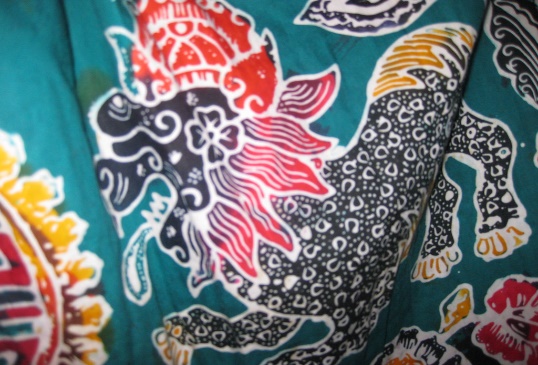 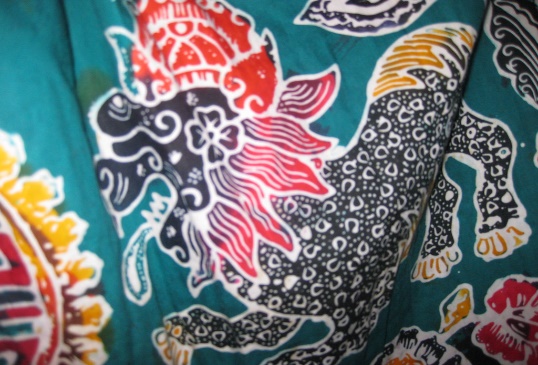 What is this technique called?What creates the patterns shown in the image above?What skills do you need for this technique:1.2.3.List the resources (using technical names where appropriate) needed to produce this artwork:1.2.3.4.5.6.7.What is the most important thing to remember when making this artwork?Explain how you could add detail to your artwork: